    DOVER IApril 2022April 2022April 2022April 2022April 2022DOVER IISunMonTueWedThuFriSatProperty Manager Heather & Nicole 330-343-3611Maintenance - Kenny 330-260-8481Service Coordinator – Brenda 330-343-0166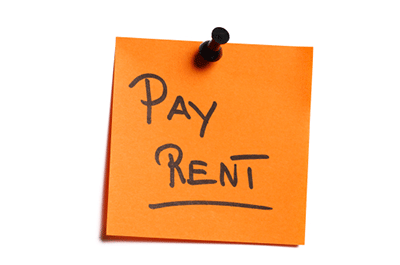 1  Buehlers Pastry        Delivery 9 am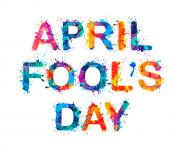 2 3 4 BUG MANDI: Units 26-38DII: First FloorBible Study 6 pm (II)5 Sponsored LuncheonSeton II at 12:00 pm6 7  Coffee Break (II) 9amLifeway Church Food Delivery (I) 2:00-4:00 pm8 Buehlers Pastry Delivery 9 amSponsored Bingo(II) 1:00 pm9 10 11 Library Passport Travel Program – Italy(I) 2:00 pm12 Potluck (I) 5 pmResident Bingo (II) 713 Sponsored Bingo(I) 11:00 amPotluck (II) 5 pm14 Coffee Break 9amLifeway Church Food Delivery (II) 2:00-4:00 pmFall Risk Assessment(I) 10 am / (II) 11 am15 Good Friday    Brenda off    No Buehlers16 17 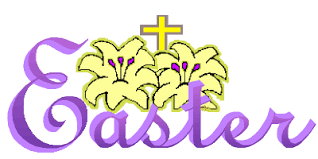 18  Brenda off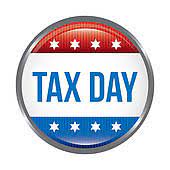 19 Elder Abuse Talk(I) 1:00 pm(II) 2:00 pm20 Seniors & Teens Panel Discussion(I) 6:00 p.m.21 Coffee Break 9amBlood Pressure(II) 10:30 / (I) 11:00Seniors & Teens Panel Discussion(II) 6:00 p.m.22  Buehlers 9 am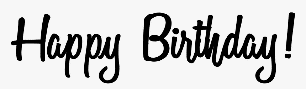 Party 2 pm at Seton I23 24 25    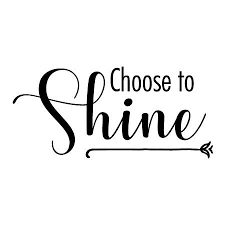 26 Card Games & Medicare Talk (II) 1:00-2:30 pm(I) 3:00-4:30 pmResident Bingo (II) 727 28  Coffee Break (II) 9am29   Buehlers 9 am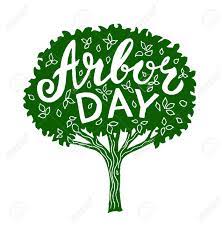 30 